Biologija 9a – navodila za  23.4.2020Preveri rešitve prejšnje ure. 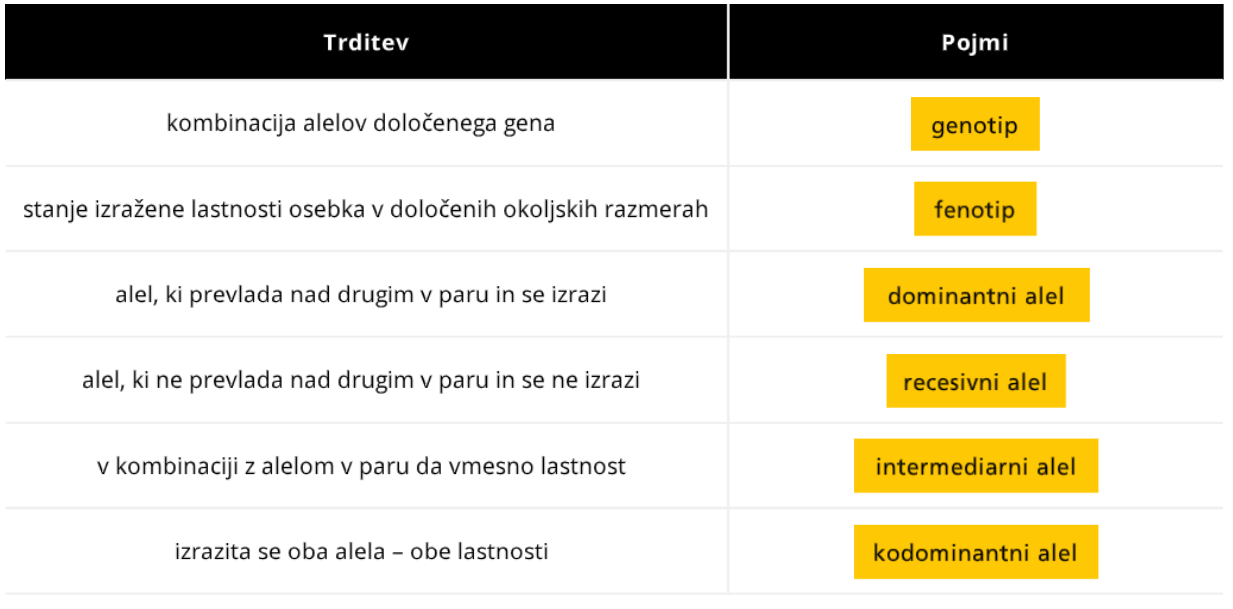 2. Dedovanje recesivnih lastnosti zapisanih na telesnih kromosomih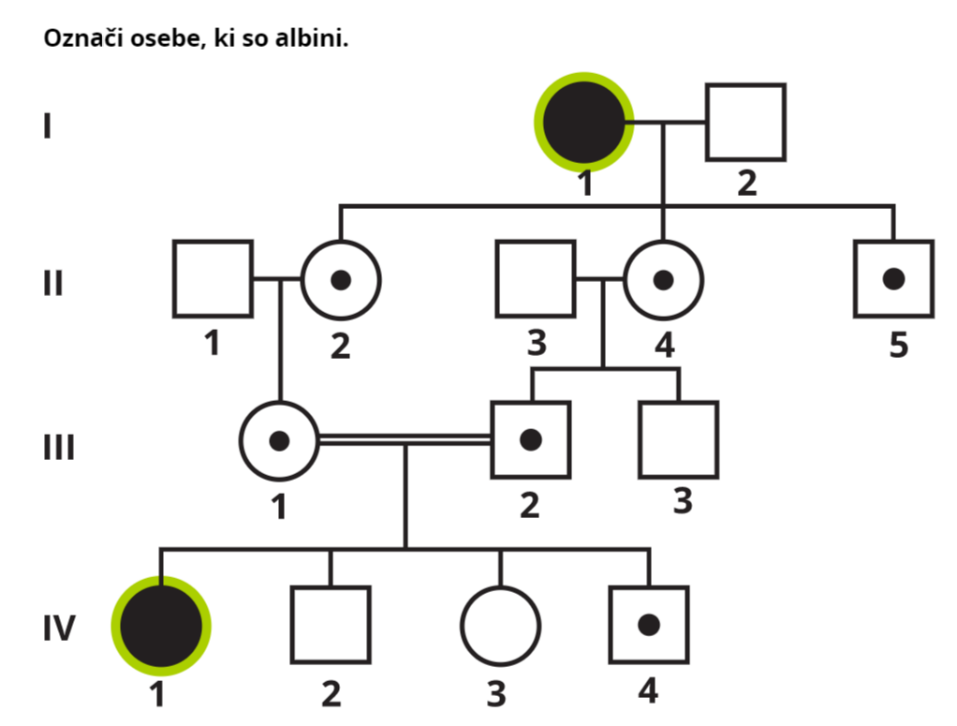 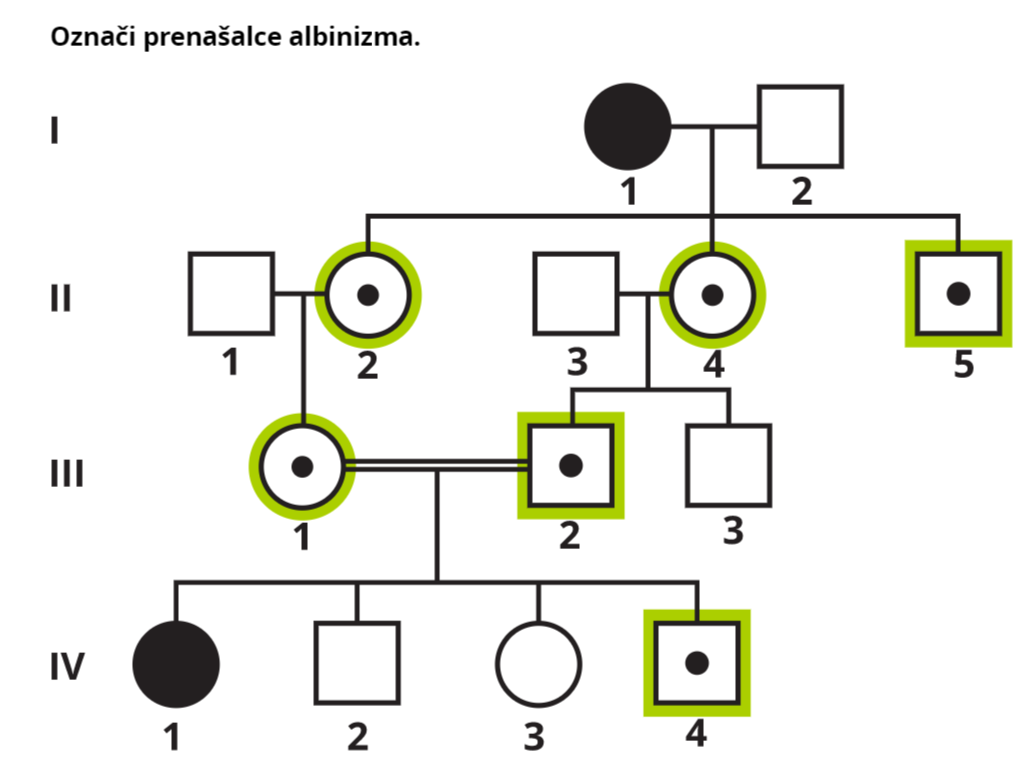 3.  Rešitev: Dedovanje recesivnih lastnosti,  zapisanih na spolnem kromosomu X.Genotipa staršev: starš 1: XXNN ženska, ki ima alela N – normalen vid, saj nima barvne slepote in ni prenašalka. Starš 1: XYn – moški, ki ima barvno slepoto. Kvadrant: starš 1 XXNN in starš 2 XYn:Genotipi potomcev: XXNn, XXNn, XNY, XNY .    Fenotip potomcev: XXNn – ženski prenašalki za barvno slepoto, XNY  - moški, ki nima barvne slepote, Glej rodovnik, če to drži.50% verjetnost za ženske prenašalke  in 50% za moške, ki je zdrav.Rešitve domače naloge – primeri GSO – gensko spremenjenih organizmov in njihova korist. Primeri:Bakterije, npr. Escherichia coli, ki proizvaja inzulin za sladkorne bolnike (prej le iz trebušne slinavke goveda in prašičev – bolniki so imeli hude alergijske reakcije) in rastni hormon (somatotropin - da ni zavrtosti v rasti in pri celjenju ran, opeklin, kostnih prelomov);Rastline, npr. paradižnik Flavr Savr, ki počasneje zori in ostane dalj časa svež, koruza (beta koruza) odporna proti žuželkam; Živali, npr. GS ovca Peng Peng, katere meso vsebuje manj maščob – bolj zdravo meso, prašič – vstavili so mu človeški rastni hormon da raste hitreje, prej za zakol, enako v krape so vstavili  gen za rastni hormon – iz postrvi, za hitrejšo rast,  GS krava, ki ji dodamo hormon katerega posledica je večja količina mleka. Kvasovke – z njihovo pomočjo izdelujemo cepivo za hepatitis B (kvasovke izdelujejo to virusno beljakovino – sestavni del cepiva za hepatitis B).Rastline – gensko spremenjene (soja, navadna ogrščica, bombaž) – rastline, gensko spremenjene da so odporne proti herbicidom…..Nadaljevanje snovi – piši v zvezek naloge in rešitve: Naloga: Za lažje razumevanje si oglej kratek film kako nastane GSO - Gensko spremenjenih organizem.https://4d.rtvslo.si/!arhiv/ugriznimo-znanost/116465618Naloga:  Na naslednji strani je članek, preberi ga. Iz njega izpiši prednosti in slabosti Gensko spremenjenih organizmov. Razdeli jih v dva stolpca: prednosti in slabosti. Pomagaš si lahko tudi z UČ str: 53.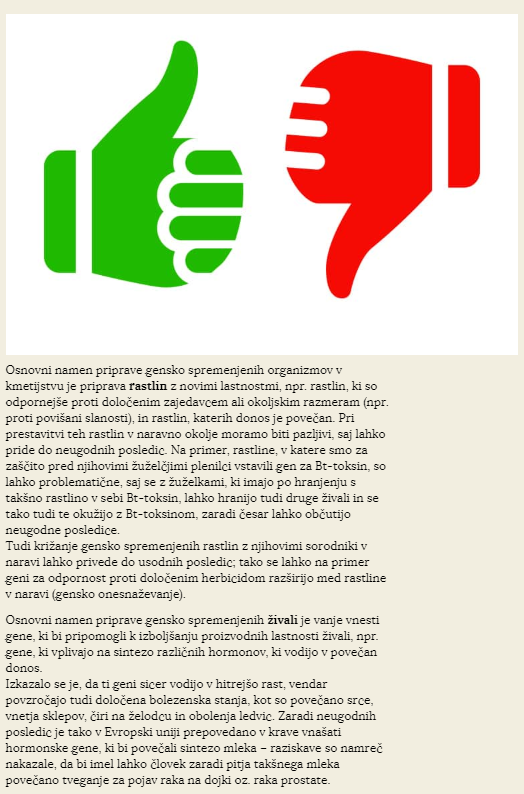 Naloga:  Učbenik str: 51 – zgoraj – natančno opiši kaj je Bt-koruza, kako jo spremenimo in zakaj? Kakšne so lahko slabosti te Bt-koruze?Domača naloga: Lastnosti gensko spremenjenih organizmov - Razporedi ustrezne organizme k lastnostim, ki jih imajo zaradi genov, vnesenih iz drugih organizmov.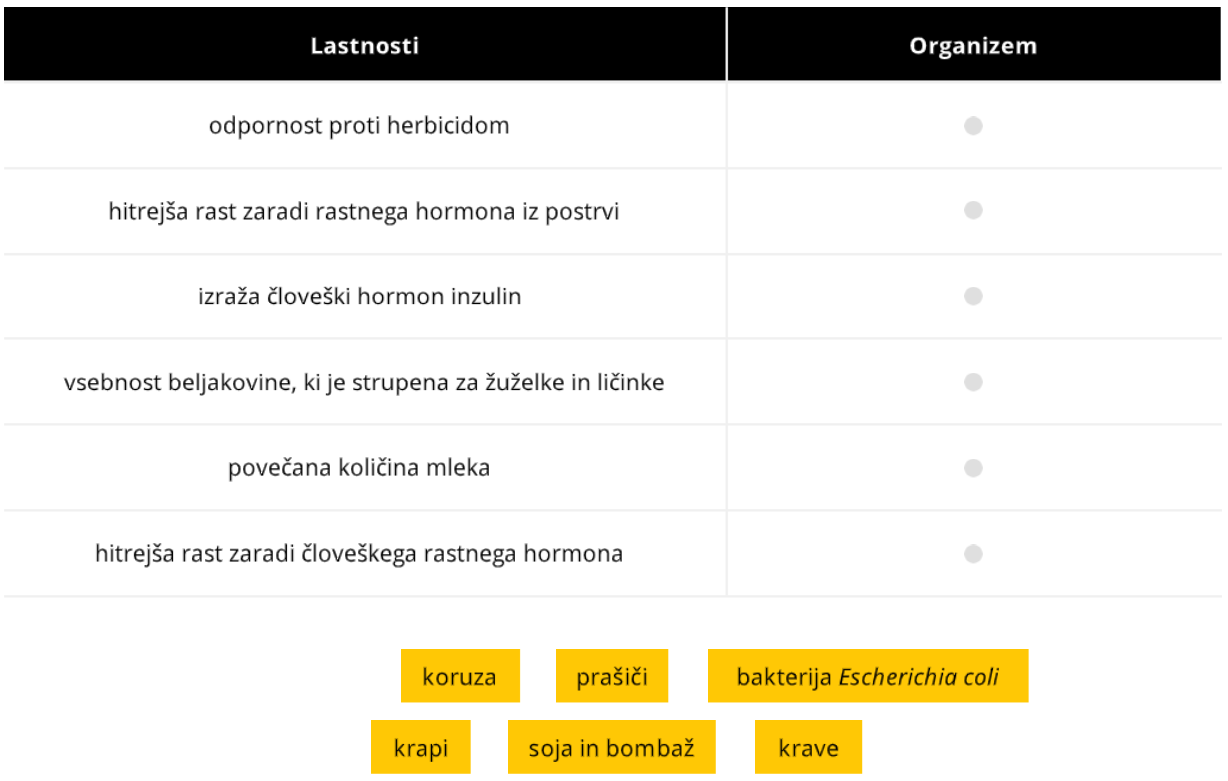 staršaXNXNXnXXNnXXNnYXNYXNYOrganizemPrednostiSlabosti